WB: 20/2/20LiteracyNumeracyHealth and WellbeingIDLMondayWordArt.comCreate word cloud art about spring.SumdogVisit Sumdog for a variety of numeracy activities.Take part in the times table challenge!PEYoutube- ‘The Body Coach’ Joe Wicks 9am live streamMusicFischy Music Live Assembly Mondays 11am on Facebook or Youtube.TuesdayWritingWrite a story with a setting of the beach. Remember to describe the senses!Maths with Carroll Voderman. 10am daily at www.themathsfactor.comSign up for some free interactive maths lessons and games.Cosmic YogaHave a go at some mindful yoga on Youtube!https://www.youtube.com/watch?v=LhYtcadR9nwSTEMWhat is the tallest tower you can build without it tipping over? (Use any objects in your house).Take a photo of it!WednesdaySpellingBetween, follow, light, read, sunny and work.Practise these spelling words 3 times using a fun strategy!BBC Bitesize- Properties of 3D shapesRead information, watch the videos and take the quizzes!https://www.bbc.co.uk/bitesize/topics/zjv39j6/articles/zgqpk2pPEYoutube- ‘The Body Coach’ Joe Wicks 9am live streamScienceGlasgow Science centre live stream at 10am on their social media pages.ThursdayGrammarDraw a picture of a spring day. Use interesting adjectives to label your picture.Example: Beautiful Golden Daffodils.TopmarksHit the Button. Can you beat your highest score practising your times tables?https://www.topmarks.co.uk/maths-games/hit-the-buttonColour your plateDesign and draw your own healthy balanced meal!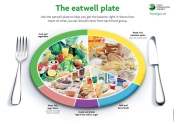 Shape CollageDownload this free collage maker to create some artwork!http://www.shapecollage.com/FridayReadingAudio stories with David Walliams everyday 11am.www.worldofdavidwalliams.com/elevenses/Shape PhotosCan you take photos of some objects in your house and name the 3D shape they are?PEYoutube- ‘The Body Coach’ Joe Wicks 9am live streamReward time!Watch your favourite movie with a snack.